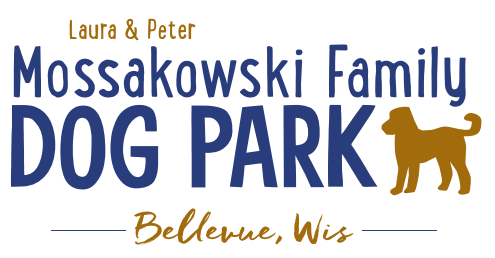 Laura and Peter Mossakowski Family Dog Park, LTD Committee MeetingDate & Location: June 20th, 2018 @ 9:15am at Laura Mossakowski LLC (2555 Continental Dr.; Green Bay, 54311)Meeting Began: In attendance: Secretary Report:   Approval of May 2018 minutes:Treasurers Report:Current Balance: $16,315.23 plus Village Account from passesOutstanding Bills: Lizer, awning Incoming Donations: $4700 est. income from K9 KarnivalCommunity Fundraising:  Grant Writing – Updates	UWGB Student looking to intern for Fall 2018 – Jennie working to communicate and coordinateOld Business:Pop-up Dog Park Event – POOCHIES AND PINTS with Allouez Update: Expected to have a few shifts of volunteers (Committee to provide an info table/booth, potentially helping with a raffle, games, etc.) – Committee to help try to provide volunteers and some raffle itemsFood, beer, soda, water, activities, music, etc. August 2nd from 3-8pm at Green Isle ParkShade structures need to be re-installed if not done alreadyConstruction & Maintenance Updates:Spring Work Day Wrap Up - Phase II+ Planning (running topic) – need a closer idea / update estimates for items for future planning to help decide what will actually be in Phase II but initial thoughts include: 	*Water Bubbler with human and dog faucet/washer – cost of running water needed Est: $40-50,000 (based on where hook-up allows)	Proposed site and looking to get bids	Permits being sought 	Pump housing also to include small amount of storage for items like waste bagsWater station looking to be set in a manner that will allow further parking expansion and be a “fun dog bone shape” to tie into the park – donations being sought for partnering with it or multiple donors being sought for it – bench to potentially have option for sponsorship recognitionTrail-head Building and AreaEst: $300,000Bridge cost Est: $300,000Entrance Structures and Picnic Shelter in ParkEst: $40,000Kayak LaunchEst: $8,000 – may have some options for grants	Additional Parking & Lighting Option
	Est: $25-30,000*Agility course/equipment – potentially donated and seek rocks/logs and natural items (Some logs for natural structures donated from the Village)	Further Shade Structures –  for further options in small dog area	Other – based on available funding, estimates, and available grants	Options for some shade structures for entrance areas to be built from Costco, etc.  *Items to focus on for 2018Next Meeting Dates: _____________ @ 9:15am at Laura Mossakowski LLC (2555 Continental Dr.; Green Bay, 54311) New Business: First Down for trees with Packers: Date: ________________ Time: ___________ with the Village of Bellevue.  Dogs and people encouraged to wear jerseys.    Meeting Adjourned: 